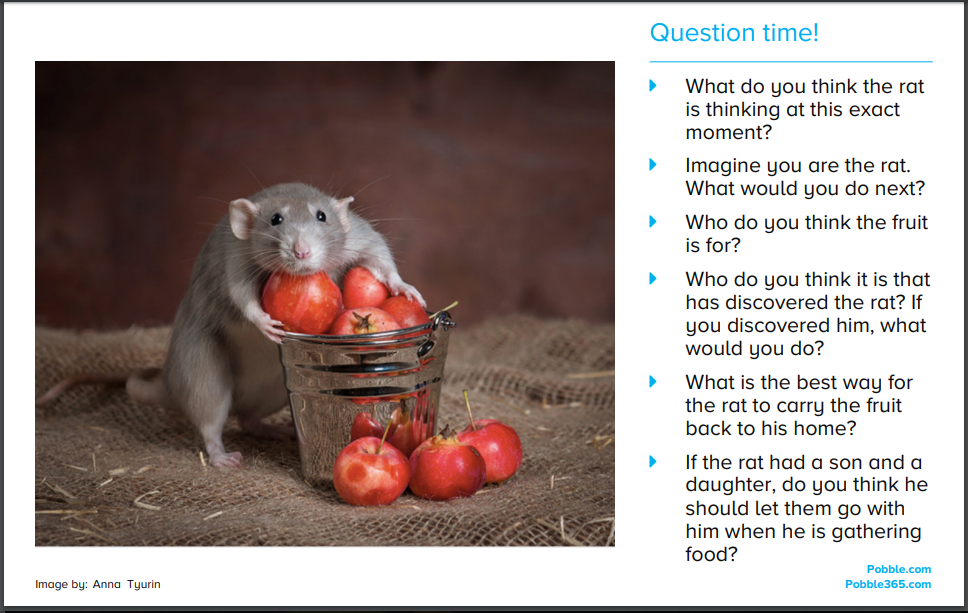 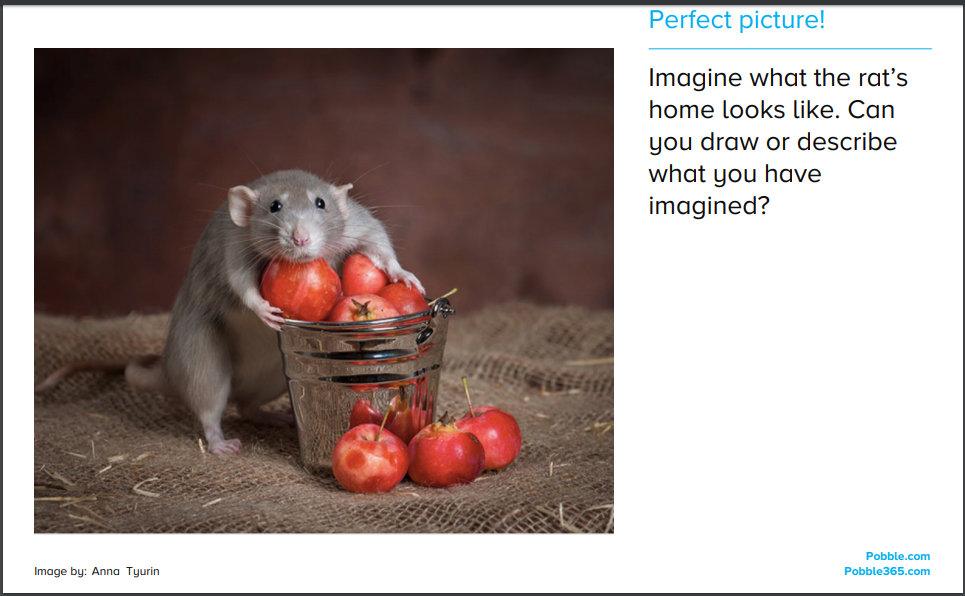 Challenge Here is the start of a story about the rat.Can you complete the story?It may help you to draw a story map to plan the next parts of the story.Remember a good story has a clear beginning, middle and ending.Things to include…Expanded noun phrases – the small, brown ratAdverbs – adding ly endings – quickly / swiftly / cautiouslySubordination – use because / so that to provide explanations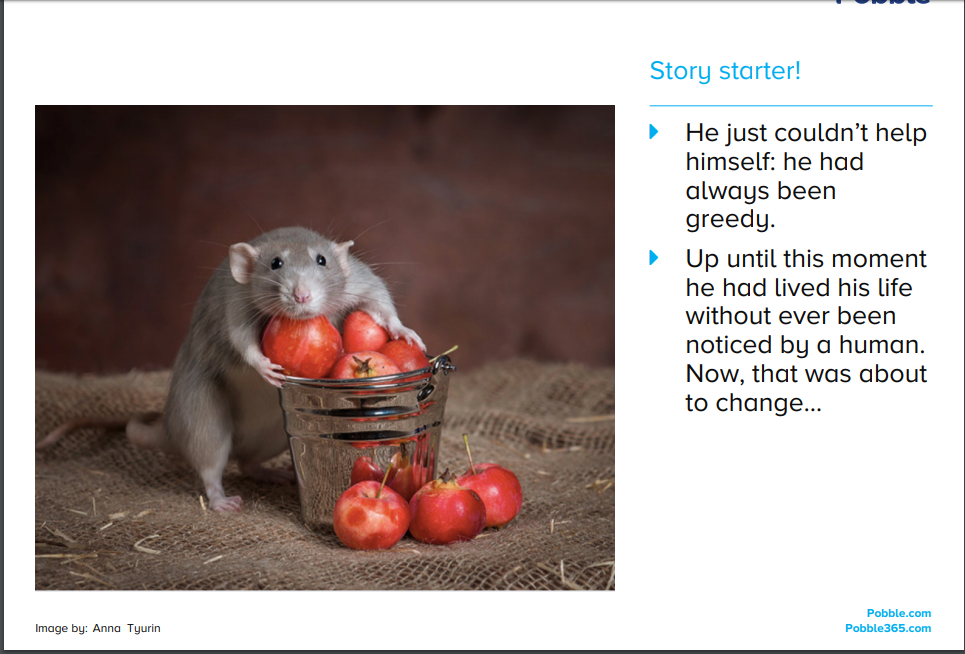 